Publicado en Ciudad de México el 29/10/2021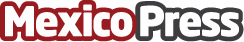 Invita Polkadot a votar sobre la evolución de su marcaLa plataforma Blockchain líder se mantiene fiel a su espíritu descentralizado al poner a la comunidad en el centro de su futura identidad de marca. Mediante una votación, los poseedores de DOT, la criptomoneda de Polkadot, podrán decidir el futuro y evolución de la marcaDatos de contacto:Norma AparicioAtrevia55 5511 7960Nota de prensa publicada en: https://www.mexicopress.com.mx/invita-polkadot-a-votar-sobre-la-evolucion-de Categorías: Finanzas Marketing Recursos humanos Jalisco Nuevo León Ciudad de México Innovación Tecnológica http://www.mexicopress.com.mx